Karta pracy 65Rewolucja francuskaTermin odesłania prac do 12.05.2020r. godz. 17.00 na adres:  robert.swierc@interia.pl Podkreśl właściwe dokończenie zdania. Do stanu trzeciego we Francji należeli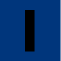 duchowni.szlachta.mieszczanie.mieszczanie i chłopi. Połącz terminy z prawidłowymi wyjaśnieniami. Jedno wyjaśnienie dodane jest niepotrzebnie.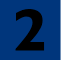 grupa zamożnych i wykształconych mieszczan francuskichBastylia •	• paryska twierdza służąca za więzienie, na którą atak zapoczątkował Stany Generalne •		rewolucję we Francjiburżuazja •	• zgromadzenie złożone z przedstawicieli społeczeństwa francuskiegostan zwolniony z podatków  Wymień dwie przyczyny rewolucji we Francji.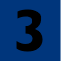  Zdecyduj, czy zdania dotyczące Deklaracji praw człowieka i obywatela z 1789 roku są prawdziwe. Zaznacz literę „P” przy zdaniach prawdziwych, a „F” — przy fałszywych. W tym celu wykorzystaj tekst źródłowy ze s. 187 podręcznika.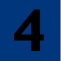 Wyjaśnij, co należało do zadań Stanów Generalnych.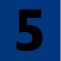 Ludzie rodzą się i pozostają wolni oraz równi z punktu widzenia prawa.Dostęp do wszystkich godności, stanowisk i funkcji publicznych, niezależnie od ich zdolności, mają tylko obywatele stanu pierwszego i drugiego.Prawami naturalnymi są wolność, własność, bezpieczeństwo i opór przeciw uciskowi.Wolność polega na czynieniu wszystkiego, co nie szkodzi drugiemu.Nikt nie może wykonywać władzy, która nie pochodziłaby wyraźnie od króla.Ustawa może zabraniać tylko takiego postępowania, które jest szkodliwe dla króla.